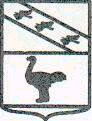 Льговский Городской Совет депутатовР Е Ш Е Н И Еот 29 октября 2020 года № 73Об   исключении  муниципального имуществаиз состава казны муниципального  образования«Город  Льгов» Курской областиРуководствуясь  Федеральным  законом от 6 октября 2003 года №131-ФЗ «Об  общих принципах  организации  местного  самоуправления  в  Российской Федерации», Решением  Льговского  Городского  Совета   депутатов  от 22 декабря 2016 года №87  «Об  утверждении  Положения о муниципальной  казне  муниципального  образования «Город  Льгов» Курской области», Решением   Льговского   Городского  Совета   депутатов  от 25 июля 2019 года № 55 «Об  утверждении  Положения о  порядке   управления  и распоряжения   имуществом, находящимся в муниципальной собственности   муниципального  образования  «Город  Льгов» Курской  области», п 335. Приказ Минфина России от 1 декабря 2010 года N 157н (ред. от 14 сентября 2020 года) "Об утверждении Единого плана счетов бухгалтерского учета для органов государственной власти (государственных органов), органов местного самоуправления, органов управления государственными внебюджетными фондами, государственных академий наук, государственных (муниципальных) учреждений и Инструкции по его применению, экспертным заключением о несоответствии государственным санитарно - эпидимиологическим правилам и нормативам от 27 марта 2020 года, выданным ФБУЗ "Центр гигиены и эпидимиологии в Курской области", Приказом Комитета образования и науки Курской области № 1/1-298 от 6 апреля 2020 года  "О приостановлении действия лицензии на осуществление образовательной деятельности муниципального бюджетного дошкольного образовательного учреждения «Детский сад № 8 г.Льгова" в связи  неудовлетварительным состоянием здания, Заключением о техническом состоянии строительных конструкций  2017-1110-ТЗ Арх.№ 17144 от 2018 года "Обследование технического состояния строительных конструкций здания детского сада №8 , расположенного по адресу: г.Льгов, ул.Ватутина , д.11/6 литер А,  выданного ОБУ "Проектный институт гражданского строительства, планировки и застройки городов и поселков" Курскгражданпроект", Решение комиссии по поступлению и выбытию активов Администрации города Льгова Курской области, Льговский  Городской Совет  депутатов  РЕШИЛ:1.  Исключить  из состава  казны  муниципального  образования «Город  Льгов»  Курской  области объект недвижимого имущества, согласно прилагаемого Приложения.2. Поручить Администрации города Льгова Курской области  провести мероприятия, связанные с  исключением из состава казны муниципального  образования «Город Льгов» Курской области объект недвижимого  имущества, согласно прилагаемого Приложения.3. Настоящее Решение вступает  в силу со дня  его  официального                                   опубликования.Председатель  Льговского Городского Совета депутатов                                                   Ю.П. СкобелевГлава города Льгова Курской области                                                                          В.В. ВоробьёвПриложение  к  Решению Льговского Городского Совета депутатовот  29 октября 2020 года № 73   Перечень объектов, исключаемых из состава казнымуниципального образования «Город Льгов» Курской области№ п/пНаименованиеКадастровый номерАдресБалансовая стоимость, руб.Остато-чная стоимо-сть, руб.1Детский сад № 8, назначение: жилое. Площадь: 529,6 кв.м.46:32:010104:3060Россия, Курская обл., г. Льгов, ул. Ватутина, дом № 11/61152954,000